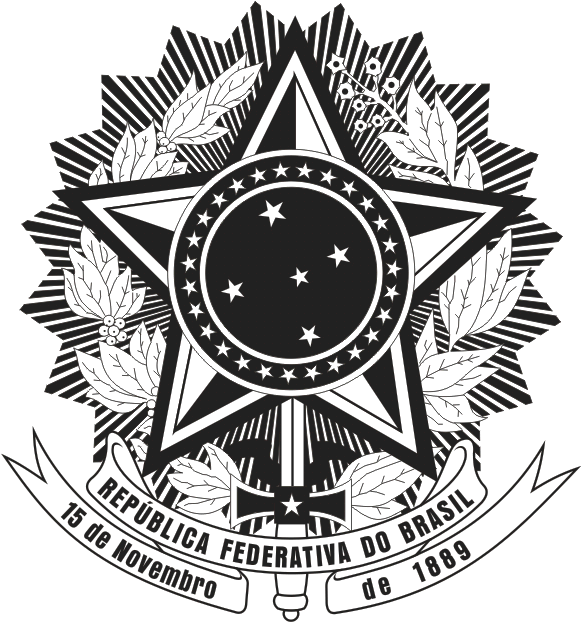     MINISTÉRIO DA EDUCAÇÃOFundação Universidade Federal do ABCPró-Reitoria de PesquisaDivisão Administrativa e de Apoio ao PesquisadorCADASTRO DO BOLSISTA PNPD/CAPES     CPF:                                                                                                        E-MAIL:_ASSINATURA DO BOLSISTANOME DO PROGRAMA DE PÓS-GRADUAÇÃO: NOME DO PROGRAMA DE PÓS-GRADUAÇÃO: NOME COMPLETO:NOME COMPLETO:NOME COMPLETO:NOME COMPLETO:NOME COMPLETO:NOME COMPLETO:NOME COMPLETO:NOME COMPLETO:NOME COMPLETO:NOME COMPLETO:NOME COMPLETO:NOME COMPLETO:NOME COMPLETO:NOME COMPLETO:NOME COMPLETO:NOME COMPLETO:NOME COMPLETO:NOME COMPLETO:NOME COMPLETO:NOME COMPLETO:NOME COMPLETO:NOME COMPLETO:NOME COMPLETO:NOME COMPLETO:NOME COMPLETO:NOME COMPLETO:NOME COMPLETO:NOME COMPLETO:NOME COMPLETO:NOME COMPLETO:NOME COMPLETO:NOME COMPLETO:NOME COMPLETO:NOME COMPLETO:NOME COMPLETO:NOME COMPLETO:NOME COMPLETO:NOME COMPLETO:NOME COMPLETO:NOME COMPLETO:NOME COMPLETO:NOME COMPLETO:NOME COMPLETO:NOME COMPLETO:NOME COMPLETO:NOME COMPLETO:NOME COMPLETO:NOME COMPLETO:NOME COMPLETO:NOME COMPLETO:NOME COMPLETO:NOME COMPLETO:NOME COMPLETO:NOME COMPLETO:NOME COMPLETO:NOME COMPLETO:NOME COMPLETO:NOME COMPLETO:NOME COMPLETO:NOME COMPLETO:NOME COMPLETO:NOME COMPLETO:NOME COMPLETO:NOME COMPLETO:NOME COMPLETO:NOME COMPLETO:NOME COMPLETO:NOME COMPLETO:NOME COMPLETO:NOME COMPLETO:NOME COMPLETO:NOME COMPLETO:NOME COMPLETO:NOME COMPLETO:NOME COMPLETO:NOME COMPLETO:NOME COMPLETO:NOME COMPLETO:NOME COMPLETO:NOME COMPLETO:NOME COMPLETO:NOME COMPLETO:NOME COMPLETO:NOME COMPLETO:NOME COMPLETO:NOME COMPLETO:NOME COMPLETO:NOME COMPLETO:NOME COMPLETO:NOME COMPLETO:NOME COMPLETO:NOME COMPLETO:NOME COMPLETO:NOME COMPLETO:NOME COMPLETO:NOME COMPLETO:NOME COMPLETO:NOME COMPLETO:NOME COMPLETO:NOME COMPLETO:NOME COMPLETO:NOME COMPLETO:NOME COMPLETO:NOME COMPLETO:NOME COMPLETO:NOME COMPLETO:NOME COMPLETO:NOME COMPLETO:NOME COMPLETO:NOME COMPLETO:NOME COMPLETO:NOME COMPLETO:NOME COMPLETO:NOME COMPLETO:NOME COMPLETO:NOME COMPLETO:NOME COMPLETO:NOME COMPLETO:NOME COMPLETO:NOME COMPLETO:NOME COMPLETO:NOME COMPLETO:NOME COMPLETO:NOME COMPLETO:NOME COMPLETO:NOME COMPLETO:NOME COMPLETO:NOME COMPLETO:NOME COMPLETO:NOME COMPLETO:NOME COMPLETO:NOME COMPLETO:NOME COMPLETO:NOME COMPLETO:NOME COMPLETO:NOME COMPLETO:NOME COMPLETO:NOME COMPLETO:NOME COMPLETO:NOME COMPLETO:NOME COMPLETO:NOME COMPLETO:NOME COMPLETO:NOME COMPLETO:NOME COMPLETO:NOME COMPLETO:NOME COMPLETO:NOME COMPLETO:NOME COMPLETO:NOME COMPLETO:NOME COMPLETO:NOME COMPLETO:NOME COMPLETO:NOME COMPLETO:NOME COMPLETO:NOME COMPLETO:NOME COMPLETO:NOME COMPLETO:NOME COMPLETO:NOME COMPLETO:NOME COMPLETO:NOME COMPLETO:NOME COMPLETO:NOME COMPLETO:NOME COMPLETO:NOME COMPLETO:NOME COMPLETO:DATA DE NASCIMENTO:DATA DE NASCIMENTO:DATA DE NASCIMENTO:DATA DE NASCIMENTO:DATA DE NASCIMENTO:DATA DE NASCIMENTO:DATA DE NASCIMENTO:DATA DE NASCIMENTO:DATA DE NASCIMENTO:DATA DE NASCIMENTO:DATA DE NASCIMENTO:DATA DE NASCIMENTO:DATA DE NASCIMENTO:DATA DE NASCIMENTO:DATA DE NASCIMENTO:DATA DE NASCIMENTO:DATA DE NASCIMENTO:DATA DE NASCIMENTO:DATA DE NASCIMENTO:DATA DE NASCIMENTO:DATA DE NASCIMENTO:LOCALIDADE -- UF – PAÍS:LOCALIDADE -- UF – PAÍS:LOCALIDADE -- UF – PAÍS:LOCALIDADE -- UF – PAÍS:LOCALIDADE -- UF – PAÍS:LOCALIDADE -- UF – PAÍS:LOCALIDADE -- UF – PAÍS:LOCALIDADE -- UF – PAÍS:LOCALIDADE -- UF – PAÍS:LOCALIDADE -- UF – PAÍS:LOCALIDADE -- UF – PAÍS:LOCALIDADE -- UF – PAÍS:LOCALIDADE -- UF – PAÍS:LOCALIDADE -- UF – PAÍS:LOCALIDADE -- UF – PAÍS:LOCALIDADE -- UF – PAÍS:LOCALIDADE -- UF – PAÍS:LOCALIDADE -- UF – PAÍS:LOCALIDADE -- UF – PAÍS:LOCALIDADE -- UF – PAÍS:LOCALIDADE -- UF – PAÍS:LOCALIDADE -- UF – PAÍS:LOCALIDADE -- UF – PAÍS:LOCALIDADE -- UF – PAÍS:LOCALIDADE -- UF – PAÍS:LOCALIDADE -- UF – PAÍS:LOCALIDADE -- UF – PAÍS:LOCALIDADE -- UF – PAÍS:LOCALIDADE -- UF – PAÍS:LOCALIDADE -- UF – PAÍS:LOCALIDADE -- UF – PAÍS:LOCALIDADE -- UF – PAÍS:LOCALIDADE -- UF – PAÍS:LOCALIDADE -- UF – PAÍS:LOCALIDADE -- UF – PAÍS:LOCALIDADE -- UF – PAÍS:LOCALIDADE -- UF – PAÍS:LOCALIDADE -- UF – PAÍS:LOCALIDADE -- UF – PAÍS:LOCALIDADE -- UF – PAÍS:LOCALIDADE -- UF – PAÍS:LOCALIDADE -- UF – PAÍS:LOCALIDADE -- UF – PAÍS:LOCALIDADE -- UF – PAÍS:LOCALIDADE -- UF – PAÍS:LOCALIDADE -- UF – PAÍS:LOCALIDADE -- UF – PAÍS:LOCALIDADE -- UF – PAÍS:LOCALIDADE -- UF – PAÍS:LOCALIDADE -- UF – PAÍS:LOCALIDADE -- UF – PAÍS:LOCALIDADE -- UF – PAÍS:LOCALIDADE -- UF – PAÍS:LOCALIDADE -- UF – PAÍS:LOCALIDADE -- UF – PAÍS:LOCALIDADE -- UF – PAÍS:LOCALIDADE -- UF – PAÍS:LOCALIDADE -- UF – PAÍS:LOCALIDADE -- UF – PAÍS:LOCALIDADE -- UF – PAÍS:LOCALIDADE -- UF – PAÍS:LOCALIDADE -- UF – PAÍS:LOCALIDADE -- UF – PAÍS:LOCALIDADE -- UF – PAÍS:LOCALIDADE -- UF – PAÍS:LOCALIDADE -- UF – PAÍS:LOCALIDADE -- UF – PAÍS:LOCALIDADE -- UF – PAÍS:LOCALIDADE -- UF – PAÍS:LOCALIDADE -- UF – PAÍS:LOCALIDADE -- UF – PAÍS:LOCALIDADE -- UF – PAÍS:LOCALIDADE -- UF – PAÍS:LOCALIDADE -- UF – PAÍS:LOCALIDADE -- UF – PAÍS:LOCALIDADE -- UF – PAÍS:LOCALIDADE -- UF – PAÍS:LOCALIDADE -- UF – PAÍS:LOCALIDADE -- UF – PAÍS:LOCALIDADE -- UF – PAÍS:LOCALIDADE -- UF – PAÍS:LOCALIDADE -- UF – PAÍS:LOCALIDADE -- UF – PAÍS:LOCALIDADE -- UF – PAÍS:LOCALIDADE -- UF – PAÍS:LOCALIDADE -- UF – PAÍS:LOCALIDADE -- UF – PAÍS:LOCALIDADE -- UF – PAÍS:LOCALIDADE -- UF – PAÍS:LOCALIDADE -- UF – PAÍS:LOCALIDADE -- UF – PAÍS:LOCALIDADE -- UF – PAÍS:LOCALIDADE -- UF – PAÍS:LOCALIDADE -- UF – PAÍS:LOCALIDADE -- UF – PAÍS:LOCALIDADE -- UF – PAÍS:LOCALIDADE -- UF – PAÍS:LOCALIDADE -- UF – PAÍS:LOCALIDADE -- UF – PAÍS:LOCALIDADE -- UF – PAÍS:LOCALIDADE -- UF – PAÍS:LOCALIDADE -- UF – PAÍS:LOCALIDADE -- UF – PAÍS:LOCALIDADE -- UF – PAÍS:LOCALIDADE -- UF – PAÍS:LOCALIDADE -- UF – PAÍS:LOCALIDADE -- UF – PAÍS:LOCALIDADE -- UF – PAÍS:LOCALIDADE -- UF – PAÍS:LOCALIDADE -- UF – PAÍS:LOCALIDADE -- UF – PAÍS:LOCALIDADE -- UF – PAÍS:LOCALIDADE -- UF – PAÍS:LOCALIDADE -- UF – PAÍS:LOCALIDADE -- UF – PAÍS:LOCALIDADE -- UF – PAÍS:LOCALIDADE -- UF – PAÍS:LOCALIDADE -- UF – PAÍS:LOCALIDADE -- UF – PAÍS:LOCALIDADE -- UF – PAÍS:LOCALIDADE -- UF – PAÍS:LOCALIDADE -- UF – PAÍS:LOCALIDADE -- UF – PAÍS:LOCALIDADE -- UF – PAÍS:LOCALIDADE -- UF – PAÍS:LOCALIDADE -- UF – PAÍS:LOCALIDADE -- UF – PAÍS:LOCALIDADE -- UF – PAÍS:LOCALIDADE -- UF – PAÍS:LOCALIDADE -- UF – PAÍS:LOCALIDADE -- UF – PAÍS:LOCALIDADE -- UF – PAÍS:LOCALIDADE -- UF – PAÍS:LOCALIDADE -- UF – PAÍS:LOCALIDADE -- UF – PAÍS:LOCALIDADE -- UF – PAÍS:LOCALIDADE -- UF – PAÍS:LOCALIDADE -- UF – PAÍS:LOCALIDADE -- UF – PAÍS:LOCALIDADE -- UF – PAÍS:LOCALIDADE -- UF – PAÍS:LOCALIDADE -- UF – PAÍS:NACIONALIDADE:NACIONALIDADE:NACIONALIDADE:NACIONALIDADE:NACIONALIDADE:NACIONALIDADE:NACIONALIDADE:NACIONALIDADE:NACIONALIDADE:NACIONALIDADE:NACIONALIDADE:NACIONALIDADE:NACIONALIDADE:NACIONALIDADE:NACIONALIDADE:NACIONALIDADE:NACIONALIDADE:NACIONALIDADE:NACIONALIDADE:NACIONALIDADE:NACIONALIDADE:GÊNERO:GÊNERO:GÊNERO:GÊNERO:GÊNERO:GÊNERO:GÊNERO:GÊNERO:GÊNERO:GÊNERO:GÊNERO:GÊNERO:GÊNERO:GÊNERO:GÊNERO:GÊNERO:GÊNERO:GÊNERO:GÊNERO:GÊNERO:GÊNERO:GÊNERO:GÊNERO:GÊNERO:GÊNERO:GÊNERO:GÊNERO:GÊNERO:GÊNERO:GÊNERO:GÊNERO:GÊNERO:GÊNERO:GÊNERO:GÊNERO:GÊNERO:GÊNERO:GÊNERO:GÊNERO:GÊNERO:GÊNERO:GÊNERO:GÊNERO:GÊNERO:GÊNERO:GÊNERO:GÊNERO:GÊNERO:GÊNERO:GÊNERO:GÊNERO:GÊNERO:GÊNERO:GÊNERO:GÊNERO:GÊNERO:GÊNERO:ESTADO CIVIL:ESTADO CIVIL:ESTADO CIVIL:ESTADO CIVIL:ESTADO CIVIL:ESTADO CIVIL:ESTADO CIVIL:ESTADO CIVIL:ESTADO CIVIL:ESTADO CIVIL:ESTADO CIVIL:ESTADO CIVIL:ESTADO CIVIL:ESTADO CIVIL:ESTADO CIVIL:ESTADO CIVIL:ESTADO CIVIL:ESTADO CIVIL:ESTADO CIVIL:ESTADO CIVIL:ESTADO CIVIL:ESTADO CIVIL:ESTADO CIVIL:ESTADO CIVIL:ESTADO CIVIL:ESTADO CIVIL:ESTADO CIVIL:ESTADO CIVIL:ESTADO CIVIL:ESTADO CIVIL:ESTADO CIVIL:ESTADO CIVIL:ESTADO CIVIL:ESTADO CIVIL:ESTADO CIVIL:ESTADO CIVIL:ESTADO CIVIL:ESTADO CIVIL:ESTADO CIVIL:ESTADO CIVIL:ESTADO CIVIL:ESTADO CIVIL:ESTADO CIVIL:ESTADO CIVIL:ESTADO CIVIL:ESTADO CIVIL:ESTADO CIVIL:ESTADO CIVIL:ESTADO CIVIL:ESTADO CIVIL:ESTADO CIVIL:ESTADO CIVIL:ESTADO CIVIL:ESTADO CIVIL:ESTADO CIVIL:ESTADO CIVIL:ESTADO CIVIL:ESTADO CIVIL:ESTADO CIVIL:ESTADO CIVIL:(    ) F                   (   ) M  (    ) F                   (   ) M  (    ) F                   (   ) M  (    ) F                   (   ) M  (    ) F                   (   ) M  (    ) F                   (   ) M  (    ) F                   (   ) M  (    ) F                   (   ) M  (    ) F                   (   ) M  (    ) F                   (   ) M  (    ) F                   (   ) M  (    ) F                   (   ) M  (    ) F                   (   ) M  (    ) F                   (   ) M  (    ) F                   (   ) M  (    ) F                   (   ) M  (    ) F                   (   ) M  (    ) F                   (   ) M  (    ) F                   (   ) M  (    ) F                   (   ) M  (    ) F                   (   ) M  (    ) F                   (   ) M  (    ) F                   (   ) M  (    ) F                   (   ) M  (    ) F                   (   ) M  (    ) F                   (   ) M  (    ) F                   (   ) M  (    ) F                   (   ) M  (    ) F                   (   ) M  (    ) F                   (   ) M  (    ) F                   (   ) M  (    ) F                   (   ) M  (    ) F                   (   ) M  (    ) F                   (   ) M  (    ) F                   (   ) M  (    ) F                   (   ) M  (    ) F                   (   ) M  (    ) F                   (   ) M  (    ) F                   (   ) M  (    ) F                   (   ) M  (    ) F                   (   ) M  (    ) F                   (   ) M  (    ) F                   (   ) M  (    ) F                   (   ) M  (    ) F                   (   ) M  (    ) F                   (   ) M  (    ) F                   (   ) M  (    ) F                   (   ) M  (    ) F                   (   ) M  (    ) F                   (   ) M  (    ) F                   (   ) M  (    ) F                   (   ) M  (    ) F                   (   ) M  (    ) F                   (   ) M  (    ) F                   (   ) M  (    ) F                   (   ) M  (    ) F                   (   ) M  (    ) F                   (   ) M  (    ) F                   (   ) M  (    ) F                   (   ) M  (    ) F                   (   ) M  (    ) F                   (   ) M  (    ) F                   (   ) M  (    ) F                   (   ) M  (    ) F                   (   ) M  (    ) F                   (   ) M  (    ) F                   (   ) M  (    ) F                   (   ) M  (    ) F                   (   ) M  (    ) F                   (   ) M  (    ) F                   (   ) M  (    ) F                   (   ) M  (    ) F                   (   ) M  (    ) F                   (   ) M  (    ) F                   (   ) M  (    ) F                   (   ) M  (    ) F                   (   ) M  (    ) F                   (   ) M  (    ) F                   (   ) M  (    ) F                   (   ) M  (    ) F                   (   ) M  (    ) F                   (   ) M  (    ) F                   (   ) M  (    ) F                   (   ) M  (    ) F                   (   ) M  (    ) F                   (   ) M  (    ) F                   (   ) M  (    ) F                   (   ) M  (    ) F                   (   ) M  (    ) F                   (   ) M  (    ) F                   (   ) M  (    ) F                   (   ) M  (    ) F                   (   ) M  (    ) F                   (   ) M  (    ) F                   (   ) M  (    ) F                   (   ) M  (    ) F                   (   ) M  (    ) F                   (   ) M  (    ) F                   (   ) M  (    ) F                   (   ) M  (    ) F                   (   ) M  (    ) F                   (   ) M  (    ) F                   (   ) M  (    ) F                   (   ) M  (    ) F                   (   ) M  (    ) F                   (   ) M  (    ) F                   (   ) M  (    ) F                   (   ) M  (    ) F                   (   ) M  (    ) F                   (   ) M  (    ) F                   (   ) M  (    ) F                   (   ) M  (    ) F                   (   ) M  (    ) F                   (   ) M  (    ) F                   (   ) M  (    ) F                   (   ) M  (    ) F                   (   ) M  (    ) F                   (   ) M  (    ) F                   (   ) M  (    ) F                   (   ) M  (    ) F                   (   ) M  (    ) F                   (   ) M  (    ) F                   (   ) M  (    ) F                   (   ) M  (    ) F                   (   ) M  (    ) F                   (   ) M  (    ) F                   (   ) M  (    ) F                   (   ) M  (    ) F                   (   ) M  (    ) F                   (   ) M  (    ) F                   (   ) M  (    ) F                   (   ) M  (    ) F                   (   ) M  (    ) F                   (   ) M  (    ) F                   (   ) M  (    ) F                   (   ) M  (    ) F                   (   ) M  (    ) F                   (   ) M  (    ) F                   (   ) M  (    ) F                   (   ) M  (    ) F                   (   ) M  (    ) F                   (   ) M  (    ) F                   (   ) M  (    ) F                   (   ) M  (    ) F                   (   ) M  (    ) F                   (   ) M  (    ) F                   (   ) M  (    ) F                   (   ) M  (    ) F                   (   ) M  (    ) F                   (   ) M  (    ) F                   (   ) M  (    ) F                   (   ) M  (    ) F                   (   ) M  (    ) F                   (   ) M  (    ) F                   (   ) M  (    ) F                   (   ) M  (    ) F                   (   ) M  (    ) F                   (   ) M  (    ) F                   (   ) M  (    ) F                   (   ) M  (    ) F                   (   ) M  (    ) F                   (   ) M  (    ) F                   (   ) M  (    ) F                   (   ) M  (    ) F                   (   ) M  (    ) F                   (   ) M  (    ) F                   (   ) M  (    ) F                   (   ) M  (    ) F                   (   ) M  (    ) F                   (   ) M  (    ) F                   (   ) M  (    ) F                   (   ) M  (    ) F                   (   ) M  (    ) F                   (   ) M  (    ) F                   (   ) M  (    ) F                   (   ) M  ENDEREÇORUA/ AVENIDA/ TRAVESSA - NÚMERO/BLOCO/APARTAMENTO: ENDEREÇORUA/ AVENIDA/ TRAVESSA - NÚMERO/BLOCO/APARTAMENTO: ENDEREÇORUA/ AVENIDA/ TRAVESSA - NÚMERO/BLOCO/APARTAMENTO: ENDEREÇORUA/ AVENIDA/ TRAVESSA - NÚMERO/BLOCO/APARTAMENTO: ENDEREÇORUA/ AVENIDA/ TRAVESSA - NÚMERO/BLOCO/APARTAMENTO: ENDEREÇORUA/ AVENIDA/ TRAVESSA - NÚMERO/BLOCO/APARTAMENTO: ENDEREÇORUA/ AVENIDA/ TRAVESSA - NÚMERO/BLOCO/APARTAMENTO: ENDEREÇORUA/ AVENIDA/ TRAVESSA - NÚMERO/BLOCO/APARTAMENTO: ENDEREÇORUA/ AVENIDA/ TRAVESSA - NÚMERO/BLOCO/APARTAMENTO: ENDEREÇORUA/ AVENIDA/ TRAVESSA - NÚMERO/BLOCO/APARTAMENTO: ENDEREÇORUA/ AVENIDA/ TRAVESSA - NÚMERO/BLOCO/APARTAMENTO: ENDEREÇORUA/ AVENIDA/ TRAVESSA - NÚMERO/BLOCO/APARTAMENTO: ENDEREÇORUA/ AVENIDA/ TRAVESSA - NÚMERO/BLOCO/APARTAMENTO: ENDEREÇORUA/ AVENIDA/ TRAVESSA - NÚMERO/BLOCO/APARTAMENTO: ENDEREÇORUA/ AVENIDA/ TRAVESSA - NÚMERO/BLOCO/APARTAMENTO: ENDEREÇORUA/ AVENIDA/ TRAVESSA - NÚMERO/BLOCO/APARTAMENTO: ENDEREÇORUA/ AVENIDA/ TRAVESSA - NÚMERO/BLOCO/APARTAMENTO: ENDEREÇORUA/ AVENIDA/ TRAVESSA - NÚMERO/BLOCO/APARTAMENTO: ENDEREÇORUA/ AVENIDA/ TRAVESSA - NÚMERO/BLOCO/APARTAMENTO: ENDEREÇORUA/ AVENIDA/ TRAVESSA - NÚMERO/BLOCO/APARTAMENTO: ENDEREÇORUA/ AVENIDA/ TRAVESSA - NÚMERO/BLOCO/APARTAMENTO: ENDEREÇORUA/ AVENIDA/ TRAVESSA - NÚMERO/BLOCO/APARTAMENTO: ENDEREÇORUA/ AVENIDA/ TRAVESSA - NÚMERO/BLOCO/APARTAMENTO: ENDEREÇORUA/ AVENIDA/ TRAVESSA - NÚMERO/BLOCO/APARTAMENTO: ENDEREÇORUA/ AVENIDA/ TRAVESSA - NÚMERO/BLOCO/APARTAMENTO: ENDEREÇORUA/ AVENIDA/ TRAVESSA - NÚMERO/BLOCO/APARTAMENTO: ENDEREÇORUA/ AVENIDA/ TRAVESSA - NÚMERO/BLOCO/APARTAMENTO: ENDEREÇORUA/ AVENIDA/ TRAVESSA - NÚMERO/BLOCO/APARTAMENTO: ENDEREÇORUA/ AVENIDA/ TRAVESSA - NÚMERO/BLOCO/APARTAMENTO: ENDEREÇORUA/ AVENIDA/ TRAVESSA - NÚMERO/BLOCO/APARTAMENTO: ENDEREÇORUA/ AVENIDA/ TRAVESSA - NÚMERO/BLOCO/APARTAMENTO: ENDEREÇORUA/ AVENIDA/ TRAVESSA - NÚMERO/BLOCO/APARTAMENTO: ENDEREÇORUA/ AVENIDA/ TRAVESSA - NÚMERO/BLOCO/APARTAMENTO: ENDEREÇORUA/ AVENIDA/ TRAVESSA - NÚMERO/BLOCO/APARTAMENTO: ENDEREÇORUA/ AVENIDA/ TRAVESSA - NÚMERO/BLOCO/APARTAMENTO: ENDEREÇORUA/ AVENIDA/ TRAVESSA - NÚMERO/BLOCO/APARTAMENTO: ENDEREÇORUA/ AVENIDA/ TRAVESSA - NÚMERO/BLOCO/APARTAMENTO: ENDEREÇORUA/ AVENIDA/ TRAVESSA - NÚMERO/BLOCO/APARTAMENTO: ENDEREÇORUA/ AVENIDA/ TRAVESSA - NÚMERO/BLOCO/APARTAMENTO: ENDEREÇORUA/ AVENIDA/ TRAVESSA - NÚMERO/BLOCO/APARTAMENTO: ENDEREÇORUA/ AVENIDA/ TRAVESSA - NÚMERO/BLOCO/APARTAMENTO: ENDEREÇORUA/ AVENIDA/ TRAVESSA - NÚMERO/BLOCO/APARTAMENTO: ENDEREÇORUA/ AVENIDA/ TRAVESSA - NÚMERO/BLOCO/APARTAMENTO: ENDEREÇORUA/ AVENIDA/ TRAVESSA - NÚMERO/BLOCO/APARTAMENTO: ENDEREÇORUA/ AVENIDA/ TRAVESSA - NÚMERO/BLOCO/APARTAMENTO: ENDEREÇORUA/ AVENIDA/ TRAVESSA - NÚMERO/BLOCO/APARTAMENTO: ENDEREÇORUA/ AVENIDA/ TRAVESSA - NÚMERO/BLOCO/APARTAMENTO: ENDEREÇORUA/ AVENIDA/ TRAVESSA - NÚMERO/BLOCO/APARTAMENTO: ENDEREÇORUA/ AVENIDA/ TRAVESSA - NÚMERO/BLOCO/APARTAMENTO: ENDEREÇORUA/ AVENIDA/ TRAVESSA - NÚMERO/BLOCO/APARTAMENTO: ENDEREÇORUA/ AVENIDA/ TRAVESSA - NÚMERO/BLOCO/APARTAMENTO: ENDEREÇORUA/ AVENIDA/ TRAVESSA - NÚMERO/BLOCO/APARTAMENTO: ENDEREÇORUA/ AVENIDA/ TRAVESSA - NÚMERO/BLOCO/APARTAMENTO: ENDEREÇORUA/ AVENIDA/ TRAVESSA - NÚMERO/BLOCO/APARTAMENTO: ENDEREÇORUA/ AVENIDA/ TRAVESSA - NÚMERO/BLOCO/APARTAMENTO: ENDEREÇORUA/ AVENIDA/ TRAVESSA - NÚMERO/BLOCO/APARTAMENTO: ENDEREÇORUA/ AVENIDA/ TRAVESSA - NÚMERO/BLOCO/APARTAMENTO: ENDEREÇORUA/ AVENIDA/ TRAVESSA - NÚMERO/BLOCO/APARTAMENTO: ENDEREÇORUA/ AVENIDA/ TRAVESSA - NÚMERO/BLOCO/APARTAMENTO: ENDEREÇORUA/ AVENIDA/ TRAVESSA - NÚMERO/BLOCO/APARTAMENTO: ENDEREÇORUA/ AVENIDA/ TRAVESSA - NÚMERO/BLOCO/APARTAMENTO: ENDEREÇORUA/ AVENIDA/ TRAVESSA - NÚMERO/BLOCO/APARTAMENTO: ENDEREÇORUA/ AVENIDA/ TRAVESSA - NÚMERO/BLOCO/APARTAMENTO: ENDEREÇORUA/ AVENIDA/ TRAVESSA - NÚMERO/BLOCO/APARTAMENTO: ENDEREÇORUA/ AVENIDA/ TRAVESSA - NÚMERO/BLOCO/APARTAMENTO: ENDEREÇORUA/ AVENIDA/ TRAVESSA - NÚMERO/BLOCO/APARTAMENTO: ENDEREÇORUA/ AVENIDA/ TRAVESSA - NÚMERO/BLOCO/APARTAMENTO: ENDEREÇORUA/ AVENIDA/ TRAVESSA - NÚMERO/BLOCO/APARTAMENTO: ENDEREÇORUA/ AVENIDA/ TRAVESSA - NÚMERO/BLOCO/APARTAMENTO: ENDEREÇORUA/ AVENIDA/ TRAVESSA - NÚMERO/BLOCO/APARTAMENTO: ENDEREÇORUA/ AVENIDA/ TRAVESSA - NÚMERO/BLOCO/APARTAMENTO: ENDEREÇORUA/ AVENIDA/ TRAVESSA - NÚMERO/BLOCO/APARTAMENTO: ENDEREÇORUA/ AVENIDA/ TRAVESSA - NÚMERO/BLOCO/APARTAMENTO: ENDEREÇORUA/ AVENIDA/ TRAVESSA - NÚMERO/BLOCO/APARTAMENTO: ENDEREÇORUA/ AVENIDA/ TRAVESSA - NÚMERO/BLOCO/APARTAMENTO: ENDEREÇORUA/ AVENIDA/ TRAVESSA - NÚMERO/BLOCO/APARTAMENTO: ENDEREÇORUA/ AVENIDA/ TRAVESSA - NÚMERO/BLOCO/APARTAMENTO: ENDEREÇORUA/ AVENIDA/ TRAVESSA - NÚMERO/BLOCO/APARTAMENTO: ENDEREÇORUA/ AVENIDA/ TRAVESSA - NÚMERO/BLOCO/APARTAMENTO: ENDEREÇORUA/ AVENIDA/ TRAVESSA - NÚMERO/BLOCO/APARTAMENTO: ENDEREÇORUA/ AVENIDA/ TRAVESSA - NÚMERO/BLOCO/APARTAMENTO: ENDEREÇORUA/ AVENIDA/ TRAVESSA - NÚMERO/BLOCO/APARTAMENTO: ENDEREÇORUA/ AVENIDA/ TRAVESSA - NÚMERO/BLOCO/APARTAMENTO: ENDEREÇORUA/ AVENIDA/ TRAVESSA - NÚMERO/BLOCO/APARTAMENTO: ENDEREÇORUA/ AVENIDA/ TRAVESSA - NÚMERO/BLOCO/APARTAMENTO: ENDEREÇORUA/ AVENIDA/ TRAVESSA - NÚMERO/BLOCO/APARTAMENTO: ENDEREÇORUA/ AVENIDA/ TRAVESSA - NÚMERO/BLOCO/APARTAMENTO: ENDEREÇORUA/ AVENIDA/ TRAVESSA - NÚMERO/BLOCO/APARTAMENTO: ENDEREÇORUA/ AVENIDA/ TRAVESSA - NÚMERO/BLOCO/APARTAMENTO: ENDEREÇORUA/ AVENIDA/ TRAVESSA - NÚMERO/BLOCO/APARTAMENTO: ENDEREÇORUA/ AVENIDA/ TRAVESSA - NÚMERO/BLOCO/APARTAMENTO: ENDEREÇORUA/ AVENIDA/ TRAVESSA - NÚMERO/BLOCO/APARTAMENTO: ENDEREÇORUA/ AVENIDA/ TRAVESSA - NÚMERO/BLOCO/APARTAMENTO: ENDEREÇORUA/ AVENIDA/ TRAVESSA - NÚMERO/BLOCO/APARTAMENTO: ENDEREÇORUA/ AVENIDA/ TRAVESSA - NÚMERO/BLOCO/APARTAMENTO: ENDEREÇORUA/ AVENIDA/ TRAVESSA - NÚMERO/BLOCO/APARTAMENTO: ENDEREÇORUA/ AVENIDA/ TRAVESSA - NÚMERO/BLOCO/APARTAMENTO: ENDEREÇORUA/ AVENIDA/ TRAVESSA - NÚMERO/BLOCO/APARTAMENTO: ENDEREÇORUA/ AVENIDA/ TRAVESSA - NÚMERO/BLOCO/APARTAMENTO: ENDEREÇORUA/ AVENIDA/ TRAVESSA - NÚMERO/BLOCO/APARTAMENTO: ENDEREÇORUA/ AVENIDA/ TRAVESSA - NÚMERO/BLOCO/APARTAMENTO: ENDEREÇORUA/ AVENIDA/ TRAVESSA - NÚMERO/BLOCO/APARTAMENTO: ENDEREÇORUA/ AVENIDA/ TRAVESSA - NÚMERO/BLOCO/APARTAMENTO: ENDEREÇORUA/ AVENIDA/ TRAVESSA - NÚMERO/BLOCO/APARTAMENTO: ENDEREÇORUA/ AVENIDA/ TRAVESSA - NÚMERO/BLOCO/APARTAMENTO: ENDEREÇORUA/ AVENIDA/ TRAVESSA - NÚMERO/BLOCO/APARTAMENTO: ENDEREÇORUA/ AVENIDA/ TRAVESSA - NÚMERO/BLOCO/APARTAMENTO: ENDEREÇORUA/ AVENIDA/ TRAVESSA - NÚMERO/BLOCO/APARTAMENTO: ENDEREÇORUA/ AVENIDA/ TRAVESSA - NÚMERO/BLOCO/APARTAMENTO: ENDEREÇORUA/ AVENIDA/ TRAVESSA - NÚMERO/BLOCO/APARTAMENTO: ENDEREÇORUA/ AVENIDA/ TRAVESSA - NÚMERO/BLOCO/APARTAMENTO: ENDEREÇORUA/ AVENIDA/ TRAVESSA - NÚMERO/BLOCO/APARTAMENTO: ENDEREÇORUA/ AVENIDA/ TRAVESSA - NÚMERO/BLOCO/APARTAMENTO: ENDEREÇORUA/ AVENIDA/ TRAVESSA - NÚMERO/BLOCO/APARTAMENTO: ENDEREÇORUA/ AVENIDA/ TRAVESSA - NÚMERO/BLOCO/APARTAMENTO: ENDEREÇORUA/ AVENIDA/ TRAVESSA - NÚMERO/BLOCO/APARTAMENTO: ENDEREÇORUA/ AVENIDA/ TRAVESSA - NÚMERO/BLOCO/APARTAMENTO: ENDEREÇORUA/ AVENIDA/ TRAVESSA - NÚMERO/BLOCO/APARTAMENTO: ENDEREÇORUA/ AVENIDA/ TRAVESSA - NÚMERO/BLOCO/APARTAMENTO: ENDEREÇORUA/ AVENIDA/ TRAVESSA - NÚMERO/BLOCO/APARTAMENTO: ENDEREÇORUA/ AVENIDA/ TRAVESSA - NÚMERO/BLOCO/APARTAMENTO: ENDEREÇORUA/ AVENIDA/ TRAVESSA - NÚMERO/BLOCO/APARTAMENTO: ENDEREÇORUA/ AVENIDA/ TRAVESSA - NÚMERO/BLOCO/APARTAMENTO: ENDEREÇORUA/ AVENIDA/ TRAVESSA - NÚMERO/BLOCO/APARTAMENTO: ENDEREÇORUA/ AVENIDA/ TRAVESSA - NÚMERO/BLOCO/APARTAMENTO: ENDEREÇORUA/ AVENIDA/ TRAVESSA - NÚMERO/BLOCO/APARTAMENTO: ENDEREÇORUA/ AVENIDA/ TRAVESSA - NÚMERO/BLOCO/APARTAMENTO: ENDEREÇORUA/ AVENIDA/ TRAVESSA - NÚMERO/BLOCO/APARTAMENTO: ENDEREÇORUA/ AVENIDA/ TRAVESSA - NÚMERO/BLOCO/APARTAMENTO: ENDEREÇORUA/ AVENIDA/ TRAVESSA - NÚMERO/BLOCO/APARTAMENTO: ENDEREÇORUA/ AVENIDA/ TRAVESSA - NÚMERO/BLOCO/APARTAMENTO: ENDEREÇORUA/ AVENIDA/ TRAVESSA - NÚMERO/BLOCO/APARTAMENTO: ENDEREÇORUA/ AVENIDA/ TRAVESSA - NÚMERO/BLOCO/APARTAMENTO: ENDEREÇORUA/ AVENIDA/ TRAVESSA - NÚMERO/BLOCO/APARTAMENTO: ENDEREÇORUA/ AVENIDA/ TRAVESSA - NÚMERO/BLOCO/APARTAMENTO: ENDEREÇORUA/ AVENIDA/ TRAVESSA - NÚMERO/BLOCO/APARTAMENTO: ENDEREÇORUA/ AVENIDA/ TRAVESSA - NÚMERO/BLOCO/APARTAMENTO: ENDEREÇORUA/ AVENIDA/ TRAVESSA - NÚMERO/BLOCO/APARTAMENTO: ENDEREÇORUA/ AVENIDA/ TRAVESSA - NÚMERO/BLOCO/APARTAMENTO: ENDEREÇORUA/ AVENIDA/ TRAVESSA - NÚMERO/BLOCO/APARTAMENTO: ENDEREÇORUA/ AVENIDA/ TRAVESSA - NÚMERO/BLOCO/APARTAMENTO: ENDEREÇORUA/ AVENIDA/ TRAVESSA - NÚMERO/BLOCO/APARTAMENTO: ENDEREÇORUA/ AVENIDA/ TRAVESSA - NÚMERO/BLOCO/APARTAMENTO: ENDEREÇORUA/ AVENIDA/ TRAVESSA - NÚMERO/BLOCO/APARTAMENTO: ENDEREÇORUA/ AVENIDA/ TRAVESSA - NÚMERO/BLOCO/APARTAMENTO: ENDEREÇORUA/ AVENIDA/ TRAVESSA - NÚMERO/BLOCO/APARTAMENTO: ENDEREÇORUA/ AVENIDA/ TRAVESSA - NÚMERO/BLOCO/APARTAMENTO: ENDEREÇORUA/ AVENIDA/ TRAVESSA - NÚMERO/BLOCO/APARTAMENTO: ENDEREÇORUA/ AVENIDA/ TRAVESSA - NÚMERO/BLOCO/APARTAMENTO: ENDEREÇORUA/ AVENIDA/ TRAVESSA - NÚMERO/BLOCO/APARTAMENTO: ENDEREÇORUA/ AVENIDA/ TRAVESSA - NÚMERO/BLOCO/APARTAMENTO: ENDEREÇORUA/ AVENIDA/ TRAVESSA - NÚMERO/BLOCO/APARTAMENTO: ENDEREÇORUA/ AVENIDA/ TRAVESSA - NÚMERO/BLOCO/APARTAMENTO: ENDEREÇORUA/ AVENIDA/ TRAVESSA - NÚMERO/BLOCO/APARTAMENTO: ENDEREÇORUA/ AVENIDA/ TRAVESSA - NÚMERO/BLOCO/APARTAMENTO: ENDEREÇORUA/ AVENIDA/ TRAVESSA - NÚMERO/BLOCO/APARTAMENTO: ENDEREÇORUA/ AVENIDA/ TRAVESSA - NÚMERO/BLOCO/APARTAMENTO: ENDEREÇORUA/ AVENIDA/ TRAVESSA - NÚMERO/BLOCO/APARTAMENTO: ENDEREÇORUA/ AVENIDA/ TRAVESSA - NÚMERO/BLOCO/APARTAMENTO: ENDEREÇORUA/ AVENIDA/ TRAVESSA - NÚMERO/BLOCO/APARTAMENTO: ENDEREÇORUA/ AVENIDA/ TRAVESSA - NÚMERO/BLOCO/APARTAMENTO: ENDEREÇORUA/ AVENIDA/ TRAVESSA - NÚMERO/BLOCO/APARTAMENTO: ENDEREÇORUA/ AVENIDA/ TRAVESSA - NÚMERO/BLOCO/APARTAMENTO: ENDEREÇORUA/ AVENIDA/ TRAVESSA - NÚMERO/BLOCO/APARTAMENTO: ENDEREÇORUA/ AVENIDA/ TRAVESSA - NÚMERO/BLOCO/APARTAMENTO: ENDEREÇORUA/ AVENIDA/ TRAVESSA - NÚMERO/BLOCO/APARTAMENTO: ENDEREÇORUA/ AVENIDA/ TRAVESSA - NÚMERO/BLOCO/APARTAMENTO: BAIRROBAIRROBAIRROBAIRROBAIRROBAIRROBAIRROBAIRROBAIRROBAIRROBAIRROBAIRROBAIRROBAIRROBAIRROBAIRROBAIRROBAIRROBAIRROBAIRROBAIRROBAIRROBAIRROBAIRROBAIRROBAIRROBAIRROBAIRROBAIRRO      CEP      CEP      CEP      CEP      CEP      CEP      CEP      CEP      CEP      CEP      CEP      CEP      CEP      CEP      CEP      CEP      CEP      CEP      CEP      CEP      CEP      CEP      CEP      CEP      CEP      CEP      CEP      CEP      CEP      CEP      CEP      CEP      CEP      CEP      CEP      CEP      CEP      CEP      CEP      CEP      CEP      CEP      CEP      CEP      CEP      CEP      CEP      CEP      CEP      CEP      CEP      CEP      CEP      CEP      CEP      CEP      CEP      CEP      CEP      CEP      CIDADE / UF /PAÍS      CIDADE / UF /PAÍS      CIDADE / UF /PAÍS      CIDADE / UF /PAÍS      CIDADE / UF /PAÍS      CIDADE / UF /PAÍS      CIDADE / UF /PAÍS      CIDADE / UF /PAÍS      CIDADE / UF /PAÍS      CIDADE / UF /PAÍS      CIDADE / UF /PAÍS      CIDADE / UF /PAÍS      CIDADE / UF /PAÍS      CIDADE / UF /PAÍS      CIDADE / UF /PAÍS      CIDADE / UF /PAÍS      CIDADE / UF /PAÍS      CIDADE / UF /PAÍS      CIDADE / UF /PAÍS      CIDADE / UF /PAÍS      CIDADE / UF /PAÍS      CIDADE / UF /PAÍS      CIDADE / UF /PAÍS      CIDADE / UF /PAÍS      CIDADE / UF /PAÍS      CIDADE / UF /PAÍS      CIDADE / UF /PAÍS      CIDADE / UF /PAÍS      CIDADE / UF /PAÍS      CIDADE / UF /PAÍS      CIDADE / UF /PAÍS      CIDADE / UF /PAÍS      CIDADE / UF /PAÍS      CIDADE / UF /PAÍS      CIDADE / UF /PAÍS      CIDADE / UF /PAÍS      CIDADE / UF /PAÍS      CIDADE / UF /PAÍS      CIDADE / UF /PAÍS      CIDADE / UF /PAÍS      CIDADE / UF /PAÍS      CIDADE / UF /PAÍS      CIDADE / UF /PAÍS      CIDADE / UF /PAÍS      CIDADE / UF /PAÍS      CIDADE / UF /PAÍS      CIDADE / UF /PAÍS      CIDADE / UF /PAÍS      CIDADE / UF /PAÍS      CIDADE / UF /PAÍS      CIDADE / UF /PAÍS      CIDADE / UF /PAÍSTELEFONE:TELEFONE:TELEFONE:TELEFONE:TELEFONE:TELEFONE:TELEFONE:TELEFONE:TELEFONE:TELEFONE:TELEFONE:TELEFONE:TELEFONE:TELEFONE:TELEFONE:TELEFONE:TELEFONE:TELEFONE:TELEFONE:TELEFONE:TELEFONE:TELEFONE:TELEFONE:TELEFONE:TELEFONE:TELEFONE:TELEFONE:     CELULAR:     CELULAR:     CELULAR:     CELULAR:     CELULAR:     CELULAR:     CELULAR:     CELULAR:     CELULAR:     CELULAR:     CELULAR:     CELULAR:     CELULAR:     CELULAR:     CELULAR:     CELULAR:     CELULAR:     CELULAR:     CELULAR:     CELULAR:     CELULAR:     CELULAR:     CELULAR:     CELULAR:     CELULAR:     CELULAR:     CELULAR:     CELULAR:     CELULAR:     CELULAR:     CELULAR:     CELULAR:     CELULAR:     CELULAR:     CELULAR:     CELULAR:     CELULAR:     CELULAR:     CELULAR:     CELULAR:     CELULAR:     CELULAR:     CELULAR:     CELULAR:     CELULAR:     CELULAR:     CELULAR:     CELULAR:     CELULAR:     CELULAR:     CELULAR:     CELULAR:     CELULAR:     CELULAR:     CELULAR:     CELULAR:     CELULAR:     CELULAR:     CELULAR:      E-MAIL:      E-MAIL:      E-MAIL:      E-MAIL:      E-MAIL:      E-MAIL:      E-MAIL:      E-MAIL:      E-MAIL:      E-MAIL:      E-MAIL:      E-MAIL:      E-MAIL:      E-MAIL:      E-MAIL:      E-MAIL:      E-MAIL:      E-MAIL:      E-MAIL:      E-MAIL:      E-MAIL:      E-MAIL:      E-MAIL:      E-MAIL:      E-MAIL:      E-MAIL:      E-MAIL:      E-MAIL:      E-MAIL:      E-MAIL:      E-MAIL:      E-MAIL:      E-MAIL:      E-MAIL:      E-MAIL:      E-MAIL:      E-MAIL:      E-MAIL:      E-MAIL:      E-MAIL:      E-MAIL:      E-MAIL:      E-MAIL:      E-MAIL:      E-MAIL:      E-MAIL:      E-MAIL:      E-MAIL:      E-MAIL:      E-MAIL:      E-MAIL:      E-MAIL:      E-MAIL:DOCUMENTOS PESSOAIS:DOCUMENTOS PESSOAIS:DOCUMENTOS PESSOAIS:DOCUMENTOS PESSOAIS:DOCUMENTOS PESSOAIS:DOCUMENTOS PESSOAIS:DOCUMENTOS PESSOAIS:DOCUMENTOS PESSOAIS:DOCUMENTOS PESSOAIS:DOCUMENTOS PESSOAIS:DOCUMENTOS PESSOAIS:DOCUMENTOS PESSOAIS:DOCUMENTOS PESSOAIS:DOCUMENTOS PESSOAIS:DOCUMENTOS PESSOAIS:DOCUMENTOS PESSOAIS:DOCUMENTOS PESSOAIS:DOCUMENTOS PESSOAIS:DOCUMENTOS PESSOAIS:DOCUMENTOS PESSOAIS:DOCUMENTOS PESSOAIS:DOCUMENTOS PESSOAIS:DOCUMENTOS PESSOAIS:DOCUMENTOS PESSOAIS:DOCUMENTOS PESSOAIS:CÉDULA DE IDENTIDADE (RG):CÉDULA DE IDENTIDADE (RG):CÉDULA DE IDENTIDADE (RG):CÉDULA DE IDENTIDADE (RG):CÉDULA DE IDENTIDADE (RG):CÉDULA DE IDENTIDADE (RG):CÉDULA DE IDENTIDADE (RG):CÉDULA DE IDENTIDADE (RG):CÉDULA DE IDENTIDADE (RG):CÉDULA DE IDENTIDADE (RG):CÉDULA DE IDENTIDADE (RG):CÉDULA DE IDENTIDADE (RG):CÉDULA DE IDENTIDADE (RG):CÉDULA DE IDENTIDADE (RG):CÉDULA DE IDENTIDADE (RG):CÉDULA DE IDENTIDADE (RG):CÉDULA DE IDENTIDADE (RG):CÉDULA DE IDENTIDADE (RG):CÉDULA DE IDENTIDADE (RG):CÉDULA DE IDENTIDADE (RG):CÉDULA DE IDENTIDADE (RG):CÉDULA DE IDENTIDADE (RG):CÉDULA DE IDENTIDADE (RG):CÉDULA DE IDENTIDADE (RG):CÉDULA DE IDENTIDADE (RG):   DATA DE EMISSÃO:   DATA DE EMISSÃO:   DATA DE EMISSÃO:   DATA DE EMISSÃO:   DATA DE EMISSÃO:   DATA DE EMISSÃO:   DATA DE EMISSÃO:   DATA DE EMISSÃO:   DATA DE EMISSÃO:   DATA DE EMISSÃO:   DATA DE EMISSÃO:   DATA DE EMISSÃO:   DATA DE EMISSÃO:   DATA DE EMISSÃO:   DATA DE EMISSÃO:   DATA DE EMISSÃO:   DATA DE EMISSÃO:   DATA DE EMISSÃO:   DATA DE EMISSÃO:   DATA DE EMISSÃO:   DATA DE EMISSÃO:   DATA DE EMISSÃO:   DATA DE EMISSÃO:   DATA DE EMISSÃO:   DATA DE EMISSÃO:   DATA DE EMISSÃO:   DATA DE EMISSÃO:   DATA DE EMISSÃO:   DATA DE EMISSÃO:   DATA DE EMISSÃO:   DATA DE EMISSÃO:   DATA DE EMISSÃO:   DATA DE EMISSÃO:   DATA DE EMISSÃO:   DATA DE EMISSÃO:   DATA DE EMISSÃO:   DATA DE EMISSÃO:   DATA DE EMISSÃO:   DATA DE EMISSÃO:   DATA DE EMISSÃO:   DATA DE EMISSÃO:   DATA DE EMISSÃO:   DATA DE EMISSÃO:   DATA DE EMISSÃO:   DATA DE EMISSÃO:   DATA DE EMISSÃO:   DATA DE EMISSÃO:   DATA DE EMISSÃO:   DATA DE EMISSÃO:   DATA DE EMISSÃO:   DATA DE EMISSÃO:   DATA DE EMISSÃO:   DATA DE EMISSÃO:   DATA DE EMISSÃO:   DATA DE EMISSÃO:   DATA DE EMISSÃO:   DATA DE EMISSÃO:   DATA DE EMISSÃO:   DATA DE EMISSÃO:   DATA DE EMISSÃO:   DATA DE EMISSÃO:   DATA DE EMISSÃO:   DATA DE EMISSÃO:   DATA DE EMISSÃO:   DATA DE EMISSÃO:   DATA DE EMISSÃO:   DATA DE EMISSÃO:   DATA DE EMISSÃO:   DATA DE EMISSÃO:   DATA DE EMISSÃO:   DATA DE EMISSÃO:   DATA DE EMISSÃO:     ÓRGÃO EMISSOR/ UF:     ÓRGÃO EMISSOR/ UF:     ÓRGÃO EMISSOR/ UF:     ÓRGÃO EMISSOR/ UF:     ÓRGÃO EMISSOR/ UF:     ÓRGÃO EMISSOR/ UF:     ÓRGÃO EMISSOR/ UF:     ÓRGÃO EMISSOR/ UF:     ÓRGÃO EMISSOR/ UF:     ÓRGÃO EMISSOR/ UF:     ÓRGÃO EMISSOR/ UF:     ÓRGÃO EMISSOR/ UF:     ÓRGÃO EMISSOR/ UF:     ÓRGÃO EMISSOR/ UF:     ÓRGÃO EMISSOR/ UF:     ÓRGÃO EMISSOR/ UF:     ÓRGÃO EMISSOR/ UF:     ÓRGÃO EMISSOR/ UF:     ÓRGÃO EMISSOR/ UF:     ÓRGÃO EMISSOR/ UF:     ÓRGÃO EMISSOR/ UF:     ÓRGÃO EMISSOR/ UF:     ÓRGÃO EMISSOR/ UF:     ÓRGÃO EMISSOR/ UF:     ÓRGÃO EMISSOR/ UF:     ÓRGÃO EMISSOR/ UF:     ÓRGÃO EMISSOR/ UF:     ÓRGÃO EMISSOR/ UF:     ÓRGÃO EMISSOR/ UF:     ÓRGÃO EMISSOR/ UF:     ÓRGÃO EMISSOR/ UF:     ÓRGÃO EMISSOR/ UF:     ÓRGÃO EMISSOR/ UF:     ÓRGÃO EMISSOR/ UF:     ÓRGÃO EMISSOR/ UF:     ÓRGÃO EMISSOR/ UF:     ÓRGÃO EMISSOR/ UF:     ÓRGÃO EMISSOR/ UF:     ÓRGÃO EMISSOR/ UF:     ÓRGÃO EMISSOR/ UF:     ÓRGÃO EMISSOR/ UF:     ÓRGÃO EMISSOR/ UF:     ÓRGÃO EMISSOR/ UF:     ÓRGÃO EMISSOR/ UF:     ÓRGÃO EMISSOR/ UF:     ÓRGÃO EMISSOR/ UF:     ÓRGÃO EMISSOR/ UF:     ÓRGÃO EMISSOR/ UF:     ÓRGÃO EMISSOR/ UF:     ÓRGÃO EMISSOR/ UF:     ÓRGÃO EMISSOR/ UF:     ÓRGÃO EMISSOR/ UF:     ÓRGÃO EMISSOR/ UF:     ÓRGÃO EMISSOR/ UF:     ÓRGÃO EMISSOR/ UF:     ÓRGÃO EMISSOR/ UF:     ÓRGÃO EMISSOR/ UF:     ÓRGÃO EMISSOR/ UF:     ÓRGÃO EMISSOR/ UF:     ÓRGÃO EMISSOR/ UF:     ÓRGÃO EMISSOR/ UF:     ÓRGÃO EMISSOR/ UF:     ÓRGÃO EMISSOR/ UF:     ÓRGÃO EMISSOR/ UF:     ÓRGÃO EMISSOR/ UF:     ÓRGÃO EMISSOR/ UF:     ÓRGÃO EMISSOR/ UF:     ÓRGÃO EMISSOR/ UF:     ÓRGÃO EMISSOR/ UF:     ÓRGÃO EMISSOR/ UF:     ÓRGÃO EMISSOR/ UF:     ÓRGÃO EMISSOR/ UF:     ÓRGÃO EMISSOR/ UF:     ÓRGÃO EMISSOR/ UF:     ÓRGÃO EMISSOR/ UF:     ÓRGÃO EMISSOR/ UF:     ÓRGÃO EMISSOR/ UF:     ÓRGÃO EMISSOR/ UF:     ÓRGÃO EMISSOR/ UF:     ÓRGÃO EMISSOR/ UF:     ÓRGÃO EMISSOR/ UF:     ÓRGÃO EMISSOR/ UF:     ÓRGÃO EMISSOR/ UF:     ÓRGÃO EMISSOR/ UF:     ÓRGÃO EMISSOR/ UF:     ÓRGÃO EMISSOR/ UF:     ÓRGÃO EMISSOR/ UF: CPF: CPF: CPF: CPF: CPF: CPF: CPF: CPF: CPF: CPF: CPF: CPF: CPF: CPF: CPF: CPF: CPF: CPF: CPF: CPF: CPF: CPF: CPF: CPF: CPF: CPF:REGISTRO NACIONAL DE ESTRANGEIRO (RNE):REGISTRO NACIONAL DE ESTRANGEIRO (RNE):REGISTRO NACIONAL DE ESTRANGEIRO (RNE):REGISTRO NACIONAL DE ESTRANGEIRO (RNE):REGISTRO NACIONAL DE ESTRANGEIRO (RNE):REGISTRO NACIONAL DE ESTRANGEIRO (RNE):REGISTRO NACIONAL DE ESTRANGEIRO (RNE):REGISTRO NACIONAL DE ESTRANGEIRO (RNE):REGISTRO NACIONAL DE ESTRANGEIRO (RNE):REGISTRO NACIONAL DE ESTRANGEIRO (RNE):REGISTRO NACIONAL DE ESTRANGEIRO (RNE):REGISTRO NACIONAL DE ESTRANGEIRO (RNE):REGISTRO NACIONAL DE ESTRANGEIRO (RNE):REGISTRO NACIONAL DE ESTRANGEIRO (RNE):REGISTRO NACIONAL DE ESTRANGEIRO (RNE):REGISTRO NACIONAL DE ESTRANGEIRO (RNE):REGISTRO NACIONAL DE ESTRANGEIRO (RNE):REGISTRO NACIONAL DE ESTRANGEIRO (RNE):REGISTRO NACIONAL DE ESTRANGEIRO (RNE):REGISTRO NACIONAL DE ESTRANGEIRO (RNE):REGISTRO NACIONAL DE ESTRANGEIRO (RNE):REGISTRO NACIONAL DE ESTRANGEIRO (RNE):REGISTRO NACIONAL DE ESTRANGEIRO (RNE):REGISTRO NACIONAL DE ESTRANGEIRO (RNE):REGISTRO NACIONAL DE ESTRANGEIRO (RNE):REGISTRO NACIONAL DE ESTRANGEIRO (RNE):REGISTRO NACIONAL DE ESTRANGEIRO (RNE):REGISTRO NACIONAL DE ESTRANGEIRO (RNE):REGISTRO NACIONAL DE ESTRANGEIRO (RNE):REGISTRO NACIONAL DE ESTRANGEIRO (RNE):REGISTRO NACIONAL DE ESTRANGEIRO (RNE):REGISTRO NACIONAL DE ESTRANGEIRO (RNE):REGISTRO NACIONAL DE ESTRANGEIRO (RNE):REGISTRO NACIONAL DE ESTRANGEIRO (RNE):REGISTRO NACIONAL DE ESTRANGEIRO (RNE):REGISTRO NACIONAL DE ESTRANGEIRO (RNE):REGISTRO NACIONAL DE ESTRANGEIRO (RNE):REGISTRO NACIONAL DE ESTRANGEIRO (RNE):REGISTRO NACIONAL DE ESTRANGEIRO (RNE):REGISTRO NACIONAL DE ESTRANGEIRO (RNE):REGISTRO NACIONAL DE ESTRANGEIRO (RNE):REGISTRO NACIONAL DE ESTRANGEIRO (RNE):REGISTRO NACIONAL DE ESTRANGEIRO (RNE):REGISTRO NACIONAL DE ESTRANGEIRO (RNE):REGISTRO NACIONAL DE ESTRANGEIRO (RNE):REGISTRO NACIONAL DE ESTRANGEIRO (RNE):REGISTRO NACIONAL DE ESTRANGEIRO (RNE):REGISTRO NACIONAL DE ESTRANGEIRO (RNE):REGISTRO NACIONAL DE ESTRANGEIRO (RNE):REGISTRO NACIONAL DE ESTRANGEIRO (RNE):REGISTRO NACIONAL DE ESTRANGEIRO (RNE):REGISTRO NACIONAL DE ESTRANGEIRO (RNE):REGISTRO NACIONAL DE ESTRANGEIRO (RNE):REGISTRO NACIONAL DE ESTRANGEIRO (RNE):REGISTRO NACIONAL DE ESTRANGEIRO (RNE):REGISTRO NACIONAL DE ESTRANGEIRO (RNE):REGISTRO NACIONAL DE ESTRANGEIRO (RNE):REGISTRO NACIONAL DE ESTRANGEIRO (RNE):REGISTRO NACIONAL DE ESTRANGEIRO (RNE):REGISTRO NACIONAL DE ESTRANGEIRO (RNE):REGISTRO NACIONAL DE ESTRANGEIRO (RNE):REGISTRO NACIONAL DE ESTRANGEIRO (RNE):REGISTRO NACIONAL DE ESTRANGEIRO (RNE):REGISTRO NACIONAL DE ESTRANGEIRO (RNE):REGISTRO NACIONAL DE ESTRANGEIRO (RNE):REGISTRO NACIONAL DE ESTRANGEIRO (RNE):REGISTRO NACIONAL DE ESTRANGEIRO (RNE):REGISTRO NACIONAL DE ESTRANGEIRO (RNE):REGISTRO NACIONAL DE ESTRANGEIRO (RNE):REGISTRO NACIONAL DE ESTRANGEIRO (RNE):REGISTRO NACIONAL DE ESTRANGEIRO (RNE):REGISTRO NACIONAL DE ESTRANGEIRO (RNE):REGISTRO NACIONAL DE ESTRANGEIRO (RNE):REGISTRO NACIONAL DE ESTRANGEIRO (RNE):REGISTRO NACIONAL DE ESTRANGEIRO (RNE):REGISTRO NACIONAL DE ESTRANGEIRO (RNE):REGISTRO NACIONAL DE ESTRANGEIRO (RNE):REGISTRO NACIONAL DE ESTRANGEIRO (RNE):REGISTRO NACIONAL DE ESTRANGEIRO (RNE):REGISTRO NACIONAL DE ESTRANGEIRO (RNE):REGISTRO NACIONAL DE ESTRANGEIRO (RNE):REGISTRO NACIONAL DE ESTRANGEIRO (RNE):REGISTRO NACIONAL DE ESTRANGEIRO (RNE):REGISTRO NACIONAL DE ESTRANGEIRO (RNE):REGISTRO NACIONAL DE ESTRANGEIRO (RNE):REGISTRO NACIONAL DE ESTRANGEIRO (RNE):REGISTRO NACIONAL DE ESTRANGEIRO (RNE):DATA DE EMISSÃO:DATA DE EMISSÃO:DATA DE EMISSÃO:DATA DE EMISSÃO:DATA DE EMISSÃO:DATA DE EMISSÃO:DATA DE EMISSÃO:DATA DE EMISSÃO:DATA DE EMISSÃO:DATA DE EMISSÃO:DATA DE EMISSÃO:DATA DE EMISSÃO:DATA DE EMISSÃO:DATA DE EMISSÃO:DATA DE EMISSÃO:DATA DE EMISSÃO:DATA DE EMISSÃO:DATA DE EMISSÃO:DATA DE EMISSÃO:DATA DE EMISSÃO:DATA DE EMISSÃO:DATA DE EMISSÃO:DATA DE EMISSÃO:DATA DE EMISSÃO:DATA DE EMISSÃO:DATA DE EMISSÃO:DATA DE EMISSÃO:DATA DE EMISSÃO:DATA DE EMISSÃO:DATA DE EMISSÃO:DATA DE EMISSÃO:DATA DE EMISSÃO:DATA DE VALIDADE:DATA DE VALIDADE:DATA DE VALIDADE:DATA DE VALIDADE:DATA DE VALIDADE:DATA DE VALIDADE:DATA DE VALIDADE:DATA DE VALIDADE:DATA DE VALIDADE:DATA DE VALIDADE:DATA DE VALIDADE:DATA DE VALIDADE:DATA DE VALIDADE:DATA DE VALIDADE:DATA DE VALIDADE:DATA DE VALIDADE:DATA DE VALIDADE:DATA DE VALIDADE:DATA DE VALIDADE:DATA DE VALIDADE:DATA DE VALIDADE:DATA DE VALIDADE:DATA DE VALIDADE:DATA DE VALIDADE:DATA DE VALIDADE:DATA DE VALIDADE:DATA DE VALIDADE:DATA DE VALIDADE:DATA DE VALIDADE:DATA DE VALIDADE:DATA DE VALIDADE:DATA DE VALIDADE:DATA DE VALIDADE:DATA DE VALIDADE:DATA DE VALIDADE:DATA DE VALIDADE:PASSAPORTE:PASSAPORTE:PASSAPORTE:PASSAPORTE:PASSAPORTE:PASSAPORTE:PASSAPORTE:PASSAPORTE:PASSAPORTE:PASSAPORTE:PASSAPORTE:PASSAPORTE:PASSAPORTE:PASSAPORTE:PASSAPORTE:PASSAPORTE:PASSAPORTE:PASSAPORTE:PASSAPORTE:PASSAPORTE:PASSAPORTE:PASSAPORTE:PASSAPORTE:PASSAPORTE:PASSAPORTE:PASSAPORTE:PASSAPORTE:PASSAPORTE:PASSAPORTE:PASSAPORTE:PASSAPORTE:VISTO (TEMP/ PERM):VISTO (TEMP/ PERM):VISTO (TEMP/ PERM):VISTO (TEMP/ PERM):VISTO (TEMP/ PERM):VISTO (TEMP/ PERM):VISTO (TEMP/ PERM):VISTO (TEMP/ PERM):VISTO (TEMP/ PERM):VISTO (TEMP/ PERM):VISTO (TEMP/ PERM):VISTO (TEMP/ PERM):VISTO (TEMP/ PERM):VISTO (TEMP/ PERM):VISTO (TEMP/ PERM):VISTO (TEMP/ PERM):VISTO (TEMP/ PERM):VISTO (TEMP/ PERM):VISTO (TEMP/ PERM):VISTO (TEMP/ PERM):VISTO (TEMP/ PERM):VISTO (TEMP/ PERM):VISTO (TEMP/ PERM):VISTO (TEMP/ PERM):VISTO (TEMP/ PERM):VISTO (TEMP/ PERM):VISTO (TEMP/ PERM):VISTO (TEMP/ PERM):VISTO (TEMP/ PERM):VISTO (TEMP/ PERM):VISTO (TEMP/ PERM):VISTO (TEMP/ PERM):VISTO (TEMP/ PERM):VISTO (TEMP/ PERM):VISTO (TEMP/ PERM):VISTO (TEMP/ PERM):VISTO (TEMP/ PERM):VISTO (TEMP/ PERM):VISTO (TEMP/ PERM):VISTO (TEMP/ PERM):VISTO (TEMP/ PERM):VISTO (TEMP/ PERM):VISTO (TEMP/ PERM):VISTO (TEMP/ PERM):VISTO (TEMP/ PERM):VISTO (TEMP/ PERM):VISTO (TEMP/ PERM):VISTO (TEMP/ PERM):VISTO (TEMP/ PERM):VISTO (TEMP/ PERM):VISTO (TEMP/ PERM):VISTO (TEMP/ PERM):VISTO (TEMP/ PERM):DATA DO VISTO:DATA DO VISTO:DATA DO VISTO:DATA DO VISTO:DATA DO VISTO:DATA DO VISTO:DATA DO VISTO:DATA DO VISTO:DATA DO VISTO:DATA DO VISTO:DATA DO VISTO:DATA DO VISTO:DATA DO VISTO:DATA DO VISTO:DATA DO VISTO:DATA DO VISTO:DATA DO VISTO:DATA DO VISTO:DATA DO VISTO:DATA DO VISTO:DATA DO VISTO:DATA DO VISTO:DATA DO VISTO:DATA DO VISTO:DATA DO VISTO:DATA DO VISTO:DATA DO VISTO:DATA DO VISTO:DATA DO VISTO:PRAZO DO VISTO:PRAZO DO VISTO:PRAZO DO VISTO:PRAZO DO VISTO:PRAZO DO VISTO:PRAZO DO VISTO:PRAZO DO VISTO:PRAZO DO VISTO:PRAZO DO VISTO:PRAZO DO VISTO:PRAZO DO VISTO:PRAZO DO VISTO:PRAZO DO VISTO:PRAZO DO VISTO:PRAZO DO VISTO:PRAZO DO VISTO:PRAZO DO VISTO:PRAZO DO VISTO:PRAZO DO VISTO:PRAZO DO VISTO:PRAZO DO VISTO:PRAZO DO VISTO:PRAZO DO VISTO:PRAZO DO VISTO:PRAZO DO VISTO:PRAZO DO VISTO:SUPERVISOR:NOME COMPLETO:SUPERVISOR:NOME COMPLETO:VÍNCULO EMPREGATÍCIO:             (  ) SIM           (   )NÃONOME DA EMPRESA/INSTITUIÇÃO:VÍNCULO EMPREGATÍCIO:             (  ) SIM           (   )NÃONOME DA EMPRESA/INSTITUIÇÃO:VÍNCULO EMPREGATÍCIO:             (  ) SIM           (   )NÃONOME DA EMPRESA/INSTITUIÇÃO:VÍNCULO EMPREGATÍCIO:             (  ) SIM           (   )NÃONOME DA EMPRESA/INSTITUIÇÃO:VÍNCULO EMPREGATÍCIO:             (  ) SIM           (   )NÃONOME DA EMPRESA/INSTITUIÇÃO:CARGO/FUNÇÃO:CARGO/FUNÇÃO:CARGO/FUNÇÃO:CARGO/FUNÇÃO:CARGO/FUNÇÃO:     PERÍODO     PERÍODO,                       /                       /20LOCALIDADE_________________________